 Identification des ressources humainesFiche N°8 : Cette fiche sert au recensement des points d’entrée en cas de crise pour l’ensemble des partenaires habituels de votre CPTS. Elle permettra de communiquer, de coordonner des actions, de solliciter et/ou apporter des appuis….Référents situation exceptionnelle / Cellules de criseRéférents territoriaux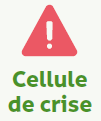              Composition de la cellule de crise interne à la CPTSSi le territoire de la CPTS est découpé en plusieurs zones, indiqué si des référents intraCPTS ont été désignés pour ces zones :Rôles spécifiques des référentsFICHE DE MISSION Contact principalContact secondaire (ou suppléant)ARSPoint focal régionalNom PFRMail ars-grandest-alerte@ars.sante.frTel 09 69 39 89 89N/ARéférent CPAMNom (fonction)MailTelNom (fonction)MailTelRéférents MSPNom :Adresse :Tel :Mail :Nom (fonction)MailTelNom (fonction)MailTelCH / HLNom :Adresse :Tel :Mail :Nom (fonction)MailTelNom (fonction)MailTelRéférent CPTS associéeNom :Adresse :Tel :Mail :Nom (fonction)MailTelNom (fonction)MailTelAutre : …Nom :Adresse :Tel :Mail :Nom (fonction)MailTelNom (fonction)MailTelContact principalContact secondaire (ou suppléant) Référent de la cellule de criseNom (profession / fonction)MailTel **.**.**.**.**Nom (profession / fonction)MailTel **.**.**.**.** Référent communicationNom (profession / fonction)MailTel **.**.**.**.**Nom (profession / fonction)MailTel **.**.**.**.** Référent médicalNom (profession / fonction)MailTel **.**.**.**.**Nom (profession / fonction)MailTel **.**.**.**.** Référent logistiqueNom (profession / fonction)MailTel **.**.**.**.**Nom (profession / fonction)MailTel **.**.**.**.** Référent stocksNom (profession / fonction)MailTel **.**.**.**.**Nom (profession / fonction)MailTel **.**.**.**.** Référent évaluationNom (profession / fonction)MailTel **.**.**.**.**Nom (profession / fonction)MailTel **.**.**.**.** Référent zone 1Nom (profession / fonction)MailTel **.**.**.**.**Nom (profession / fonction)MailTel **.**.**.**.** Référent zone 2Nom (profession / fonction)MailTel **.**.**.**.**Nom (profession / fonction)MailTel **.**.**.**.**Référent de la cellule de crise Valider le déclenchement de la cellule de crise  Valider la stratégie d’organisation, de communication et d’information de la cellule Valider les décisions prises par la cellule en cas de décision non tranché des membres Valider la sortie de crise Référent communication  Diffuser ses coordonnées auprès de la CPTS du territoire ou à défaut de CPTS ou de coordonnateur de CPTS :L’ARSL’hôpital localLes confrères hors CPTS, pharmacieLa mairieLes lieux d’enseignements : collèges, lycée, écoles, crèches… Maintenir à jour la liste des contacts des membres de la cellule de crise Prévenir les membres de la cellule du déclenchement d’une crise via « insérer moyen de communication choisi » Convoquer les membres de la cellule dans « insérer un lieu de réunion prédéfini », et d’apporter le matériel nécessaire à l’organisation de la réunion.  Organiser la transmission de l’information entre la cellule de crise et les acteurs externes. …Référent médical Définir la stratégie de prise en charge médicale Adapter la stratégie en fonction de l’évolution de la crise Collecter les données médicales officielles Mobiliser les professionnels médicaux libéraux …Référent logistique Se tient au courant des différents stocks de matériel des professionnels interne à la CPTS Devra identifier des personnes ressources (fournisseurs) susceptible de répondre aux besoins d’approvisionnement. Sera chargé de la distribution et de l’approvisionnement des stocks …Référent évaluation Organise la traçabilité : Des réunions Des décisions Des réorientations …REFERENT CRISEREFERENT CRISEREFERENT CRISEDEFINITION ET ACTIVITES DE LA MISSIONDEFINITION ET ACTIVITES DE LA MISSIONDEFINITION ET ACTIVITES DE LA MISSIONDéfinition de la mission : Vous êtes la personne ressource de l’organisation, vous animez et coordonnez le sujet.Vous êtes la 1ere personne contactée en cas d’alerte/de SSE. Vous serez le contact privilégié de l’ARS en cas de crise. Vous devrez pouvoir réagir le plus rapidement possible, organiser la cellule de crise et la réponse en cas de SSE ou crise sanitaire.Activités essentielles :Informer régulièrement les membres de la CPTS et les partenaires de l’existence du plan d’action pour la participation à la gestion de crise sanitaire de la CPTS, de son contenu et de ses évolutionsActualiser le plan en fonction de l’évolution de l’organisation, à minima tous les ansAssurer une veille documentaire et diffuser les actualités aux membres de la CPTS si nécessaireApporter son expertise auprès des membres de la CPTS en matière de préparation aux SSERecenser les besoins de formation, centraliser et organiser des sessions internes et/ou en lien avec le CESUPartager la culture de la gestion des SSE afin d’identifier le plus grand nombre de personnes volontaires en cas de mise en œuvre Assurer le relai avec les différents acteurs/partenaires en gestion de criseContribuer, si besoin, aux travaux de planification sanitaire en lien avec l’ARS Départementale et les structures référentes (ES, ESMS) Organiser des exercices ou participer aux exercices réalisés par l’ARS, la préfecture ou les autres opérateursEn cas de survenu d’une SSE, activer le plan d’action, piloter et/organiser l’opérationnalité et la continuité de la cellule de crise de la CPTSRelations externes : ARS départementale, Préfecture départementale, collectivités locales, Etablissement de santé et médico-sociaux territoriaux, SAMU, transports sanitaires, associations de sécurité civile, acteurs de la santé sur le territoire hors membres de la CPTS (MSP, cabinet médicaux, officines, Services de soins infirmiers à domicile, maisons médicales de garde, dispositifs d’appui à la coordination…)(liste non exhaustive, à adapter à chaque contexte) Spécificités du poste / Contraintes :Une SSE/crise peut survenir à tout momentDéplacement Continuité de serviceDéfinition de la mission : Vous êtes la personne ressource de l’organisation, vous animez et coordonnez le sujet.Vous êtes la 1ere personne contactée en cas d’alerte/de SSE. Vous serez le contact privilégié de l’ARS en cas de crise. Vous devrez pouvoir réagir le plus rapidement possible, organiser la cellule de crise et la réponse en cas de SSE ou crise sanitaire.Activités essentielles :Informer régulièrement les membres de la CPTS et les partenaires de l’existence du plan d’action pour la participation à la gestion de crise sanitaire de la CPTS, de son contenu et de ses évolutionsActualiser le plan en fonction de l’évolution de l’organisation, à minima tous les ansAssurer une veille documentaire et diffuser les actualités aux membres de la CPTS si nécessaireApporter son expertise auprès des membres de la CPTS en matière de préparation aux SSERecenser les besoins de formation, centraliser et organiser des sessions internes et/ou en lien avec le CESUPartager la culture de la gestion des SSE afin d’identifier le plus grand nombre de personnes volontaires en cas de mise en œuvre Assurer le relai avec les différents acteurs/partenaires en gestion de criseContribuer, si besoin, aux travaux de planification sanitaire en lien avec l’ARS Départementale et les structures référentes (ES, ESMS) Organiser des exercices ou participer aux exercices réalisés par l’ARS, la préfecture ou les autres opérateursEn cas de survenu d’une SSE, activer le plan d’action, piloter et/organiser l’opérationnalité et la continuité de la cellule de crise de la CPTSRelations externes : ARS départementale, Préfecture départementale, collectivités locales, Etablissement de santé et médico-sociaux territoriaux, SAMU, transports sanitaires, associations de sécurité civile, acteurs de la santé sur le territoire hors membres de la CPTS (MSP, cabinet médicaux, officines, Services de soins infirmiers à domicile, maisons médicales de garde, dispositifs d’appui à la coordination…)(liste non exhaustive, à adapter à chaque contexte) Spécificités du poste / Contraintes :Une SSE/crise peut survenir à tout momentDéplacement Continuité de serviceDéfinition de la mission : Vous êtes la personne ressource de l’organisation, vous animez et coordonnez le sujet.Vous êtes la 1ere personne contactée en cas d’alerte/de SSE. Vous serez le contact privilégié de l’ARS en cas de crise. Vous devrez pouvoir réagir le plus rapidement possible, organiser la cellule de crise et la réponse en cas de SSE ou crise sanitaire.Activités essentielles :Informer régulièrement les membres de la CPTS et les partenaires de l’existence du plan d’action pour la participation à la gestion de crise sanitaire de la CPTS, de son contenu et de ses évolutionsActualiser le plan en fonction de l’évolution de l’organisation, à minima tous les ansAssurer une veille documentaire et diffuser les actualités aux membres de la CPTS si nécessaireApporter son expertise auprès des membres de la CPTS en matière de préparation aux SSERecenser les besoins de formation, centraliser et organiser des sessions internes et/ou en lien avec le CESUPartager la culture de la gestion des SSE afin d’identifier le plus grand nombre de personnes volontaires en cas de mise en œuvre Assurer le relai avec les différents acteurs/partenaires en gestion de criseContribuer, si besoin, aux travaux de planification sanitaire en lien avec l’ARS Départementale et les structures référentes (ES, ESMS) Organiser des exercices ou participer aux exercices réalisés par l’ARS, la préfecture ou les autres opérateursEn cas de survenu d’une SSE, activer le plan d’action, piloter et/organiser l’opérationnalité et la continuité de la cellule de crise de la CPTSRelations externes : ARS départementale, Préfecture départementale, collectivités locales, Etablissement de santé et médico-sociaux territoriaux, SAMU, transports sanitaires, associations de sécurité civile, acteurs de la santé sur le territoire hors membres de la CPTS (MSP, cabinet médicaux, officines, Services de soins infirmiers à domicile, maisons médicales de garde, dispositifs d’appui à la coordination…)(liste non exhaustive, à adapter à chaque contexte) Spécificités du poste / Contraintes :Une SSE/crise peut survenir à tout momentDéplacement Continuité de serviceCOMPETENCES REQUISES/A ACQUERIRCOMPETENCES REQUISES/A ACQUERIRCOMPETENCES REQUISES/A ACQUERIRConnaissances Savoir-être Savoir-faire 